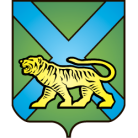 ТЕРРИТОРИАЛЬНАЯ ИЗБИРАТЕЛЬНАЯ КОМИССИЯ
ГОРОДА УССУРИЙСКАРЕШЕНИЕг. Уссурийск
Об утверждении формы актов о передачетерриториальной избирательной комиссиейгорода Уссурийска избирательных бюллетенейдля голосования на выборах депутатов Законодательного Собрания Приморского краяучастковым избирательным комиссиям, а также о погашении неиспользованных избирательных бюллетеней, хранившихся в территориальнойизбирательной комиссииВ соответствии статьей 74 Избирательного кодекса Приморского края, территориальная избирательная комиссия города УссурийскаРЕШИЛА:1.Утвердить форму акта о передаче территориальной избирательной комиссией города Уссурийска избирательных бюллетеней для голосования на выборах депутатов Законодательного Собрания Приморского края участковым избирательным комиссиям (приложение 1).2.Утвердить форму акта о погашении неиспользованных избирательных бюллетеней для голосования на выборах депутатов Законодательного Собрания Приморского края, хранившихся в территориальной избирательной комиссии города Уссурийска (приложение 2).3. Разместить настоящее решение на официальном сайте администрации Уссурийского городского округа в разделе «Территориальная избирательная комиссия города Уссурийска» в информационно-телекоммуникационной сети «Интернет». Председатель комиссии					                         О.М. МихайловаСекретарь комиссии						                    С.В. ХамайкоПриложение 1к решению территориальнойизбирательной комиссиигорода Уссурийскаот 12 сентября 2016 года № 216/35Актпередачи избирательных бюллетеней для голосования на выборах депутатов Законодательного Собрания Приморского края«____» сентября 2016 года                                           «____» часов «____» минутТерриториальная избирательная комиссия города Уссурийска передала, а участковая избирательная комиссия избирательного участка № _____ получила следующее количество избирательных бюллетеней:Председатель территориальнойизбирательной комиссии города Уссурийска     __________ О.М. МихайловаЧлены комиссии                                                    _________        ____________								       (подпись)                        (фамилия, инициалы)   	МП							_________        ____________								       (подпись)                        (фамилия, инициалы)   Председатель участковой избирательной комиссии избирательного участка №_______    ________         ____________								        (подпись)                       (фамилия, инициалы)Члены комиссии                                                     _________        ____________								       (подпись)                        (фамилия, инициалы)                                                                                     _________        ____________								       (подпись)                        (фамилия, инициалы)            МП Приложение 2к решению территориальнойизбирательной комиссиигорода Уссурийскаот 12 сентября 2016 года № 216/35Акто погашении неиспользованных избирательных бюллетеней для голосования на выборах депутатов Законодательного Собрания Приморского края, хранившихся в территориальной избирательной комиссии города Уссурийска18 сентября 2016 года                                                  «____» часов «____» минутМы, нижеподписавшиеся члены территориальной избирательной комиссии города Уссурийска составили настоящий акт о погашении неиспользованных избирательных бюллетеней для голосования на выборах депутатов Законодательного Собрания Приморского края, назначенных на 18 сентября 2016 года, хранившихся в территориальной избирательной комиссии города Уссурийска в количестве:Председатель территориальнойизбирательной комиссии города Уссурийска     __________     О.М. МихайловаЧлены комиссии                                                     _________        ____________								       (подпись)                        (фамилия, инициалы)   							          _________        ____________								       (подпись)                        (фамилия, инициалы)     12 сентября 2016 года                     № 216/35Количество пачекКоличество пачекКоличество избирательных бюллетенейКоличество избирательных бюллетенейпо одномандатному округу № ___по единому избирательному округупо одномандатному избирательному округу № ___по единому избирательному округуКоличество избирательных бюллетенейПолученоПередано участковым избирательных комиссиямПогашенопо единому избирательному округупо одномандатному  избирательному округу № 5по одномандатному  избирательному округу № 6по одномандатному  избирательному округу № 12